AANMELDFORMULIER ELISABETHDAGEN 2020Het aanmeldformulier kunt u mailen aan bureau@eparochie.nl. 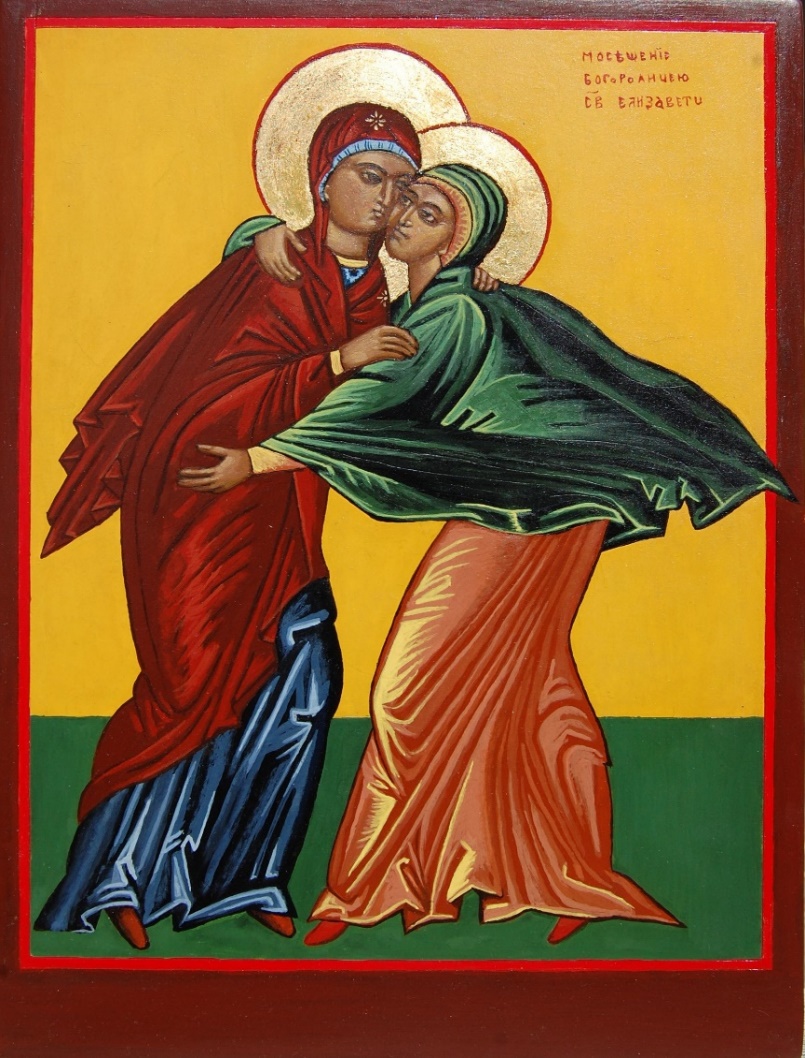          Maria en Elisabeth            Lucas 1,39-45 			   Elisabethdagen 2020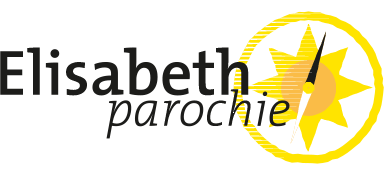 Veilig omgaan met de noveenkaarsDe noveenkaars is gemaakt van zachte, plantaardige olie en was. Na het aansteken vormt zich een laagje vloeibare olie onder het brandende pitje. Het vlammetje is heel klein, niet te vergelijken met de vlam van een gewone kaars. Zoek een veilige plek voor de noveenkaars en zet er eventueel een glazen huls omheen. Mocht u de kaars liever niet thuis laten branden, dan kunt u hem ook een plek geven in de kerk. U kunt dan gewoon thuis het gebed bidden.Het noveengebedEen noveengebed is een gebed dat gedurende negen dagen iedere dag wordt gebeden. De noveenkaars -die negen dagen en nachten blijft branden- houdt als het ware het gebed gaande. Negen dagen voor Elisabethzondag willen we met onze noveen beginnen. Het plan is dat iedereen thuis de noveenkaars aansteekt op zaterdag 31 oktober om 17.12 uur (zonsondergang) en start met het noveengebed. De tekst vindt u hiernaast. Om het in de dagen erna niet te vergeten, helpt het om het op een vast moment te doen. We hopen dat u de kaars gedurende die negen dagen ’s avonds voor het raam wilt zetten (uiteraard op een veilig plekje!) en zo laat zien wat we als parochie in deze coronatijd doen: samen bidden en onze lampen brandend houden, totdat Hij komt.www.eparochie.nlEeuwige God,Uw aanraking licht opin de ogen van Maria en Elisabeth.Uw Geest beweegtde kinderen in hun schoot.Hoe oneindig groot is Uw liefde.Wij bidden Uop voorspraak van de heilige Maria,moeder van Jezus, moeder van de Kerk,op voorspraak van de heilige Elisabeth,moeder van Johannes, patrones van onze parochie:bevrijd de wereldvan het coronavirus.Leid ons op de goede weg.Doe aanbreken de dagdat wij elkaar weer met vreugde mogen begroeten en omarmenzoals eens Maria en Elisabeth.Weesgegroet Mariavol van genadede Heer is met u.Gij zijt de gezegende onder de vrouwenen gezegend is Jezus, de vrucht van uw schoot.Heilige Maria, Moeder van God,bid voor ons, zondaars,nu en in het uur van onze dood. Am